Emma Wunsch: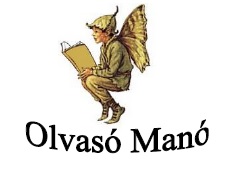 Maja és MolliMelyik szereplő mondta? Írd a nevét és a megfelelő meghatározást a vonalra!a hercegnő; a 3B tanító nénije; az egyáltalán NEM hercegnő; Maja bátyja; Molli apja„Tanultál ma valamit?”…………………………………………………………………………………………………...„Köszöntelek a 3B-ben. Kérlek, keresd meg a padodat, és foglalj helyet!”…………………………………………………………………………………………………...„Most indulok, az Igazságért!”…………………………………………………………………………………………………...„Gyalogolni? Azt akarod, hogy gyalogoljak el valahová?”…………………………………………………………………………………………………...„Mi lenne, ha az igazságot mondanád?”…………………………………………………………………………………………………...Mi volt a legfontosabb dolog, ami a bojkott után történt?…………………………………………………………………………………………………...Mi lett a következménye annak, hogy Maja felvette Molli szemüvegét?…………………………………………………………………………………………………...Neved, e-mail címed: ……………………………………………………………………………Iskolád, osztályod: ………………………………………………………………………………Lakcímed: ……………………………………………………………………………………….